Conjunctuur en economisch beleidconjunctuurlijn: geeft economische groei (verandering bbp / EV)trendmatige groei / langetermijngroeipad: gemiddelde groei economie op lange termijnEV > trend: hoogconjunctuurEV < trend: laagconjunctuurEV = C + I + O + E – Meconomische recessie: economie krimpt twee kwartalen achter elkaareconomische depressie: langdurige recessieEV > productiecapaciteit: overbestedingEV < productiecapaciteit: onderbestedingconjunctuurindicator: variabele waarvan de waarde eerder bekend is dan het bbpconjunctuurklok: 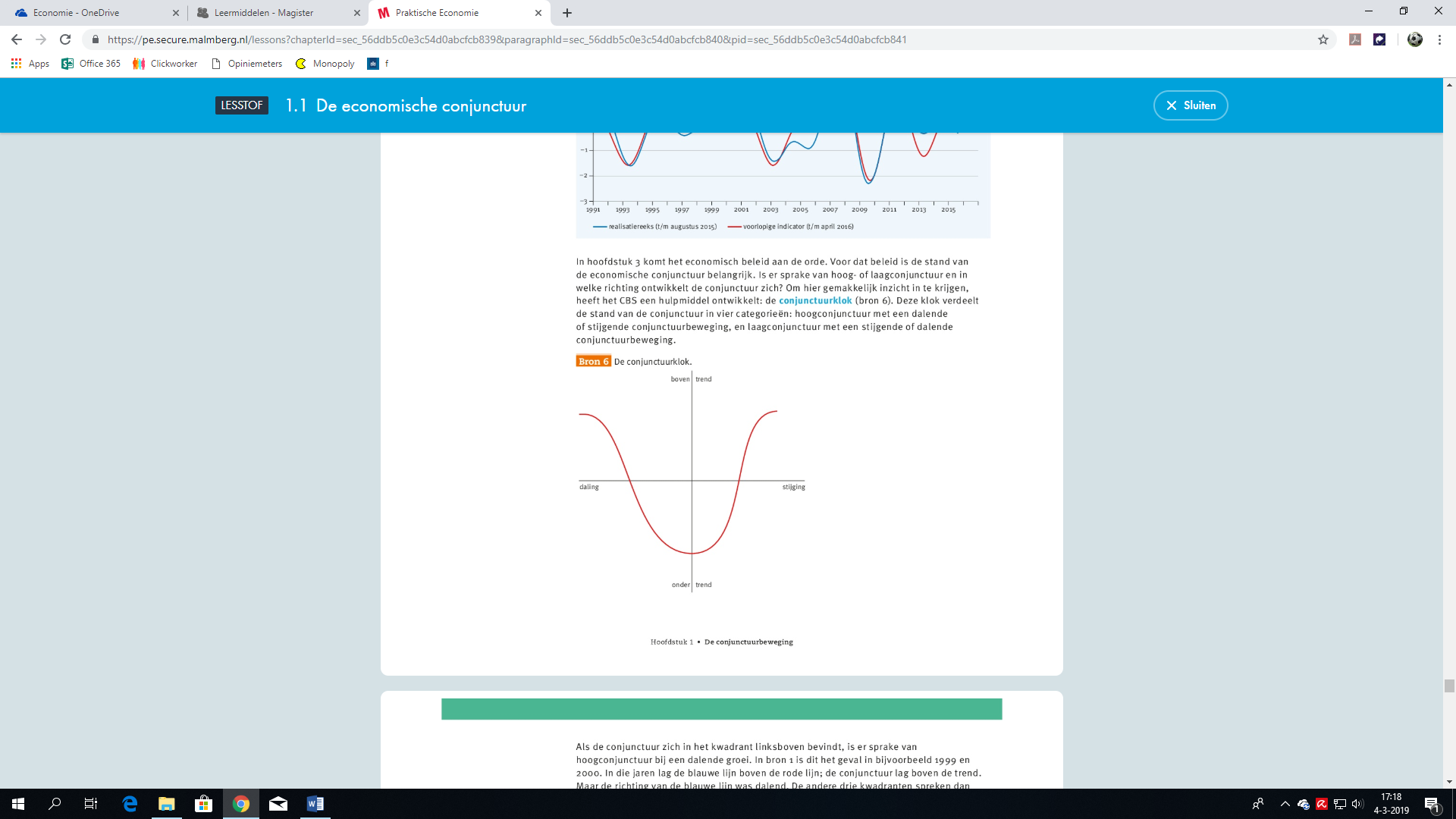 procyclische conjunctuurbeweging: hetzelfde patroon als conjunctuurlijn (inflatie, consumenten- en producentenvertrouwen)anticyclische conjunctuurbeweging: tegengesteld aan conjunctuurlijn (werkloosheid)Laagconjunctuur leidt tot werkloosheid:Overheidsuitgaven stijgen (uitkeringen)Overheidsinkomsten dalen (btw, inkomstenbelasting)Waardevast: stijgt mee met inflatie (gelijke koopkracht)Welvaartsvast: stijgt mee met lonenOp korte termijn is er prijsrigiditeit/prijsstarheid: prijzen veranderen niet.Veel bedrijven zijn prijszetters (volkomen concurrentie komt niet vaak voor)Productiekosten liggen vast (contracten, loonstarheid door cao’s en vakbonden)Menukosten (nieuwe prijskaartjes)Geldillusie: mensen denken in nominale i.p.v. reële prijzenAanbieders passen prijs pas aan als ze dat goed kunnen onderbouwenMoeilijk om te bepalen welke prijs de winst maximaliseertDoor prijsrigiditeit loopt KTGA horizontaal.Op lange termijn wordt de natuurlijke productieomvang (maximaal haalbare productieomvang) bereikt.De beschikbaarheid van productiefactoren wordt niet beïnvloed door prijsniveau, dus LTGA loopt verticaal en verschuift door:Technologische vooruitgangGrotere beschikbaarheid productiefactorenLTGA verschuift gestaag naar rechts. Ook de EV stijgt, want: productiviteit stijgt  beloningen productiefactoren stijgen  lonen stijgen  EV stijgtAlle opeenvolgende evenwichten vormen het langetermijngroeipad.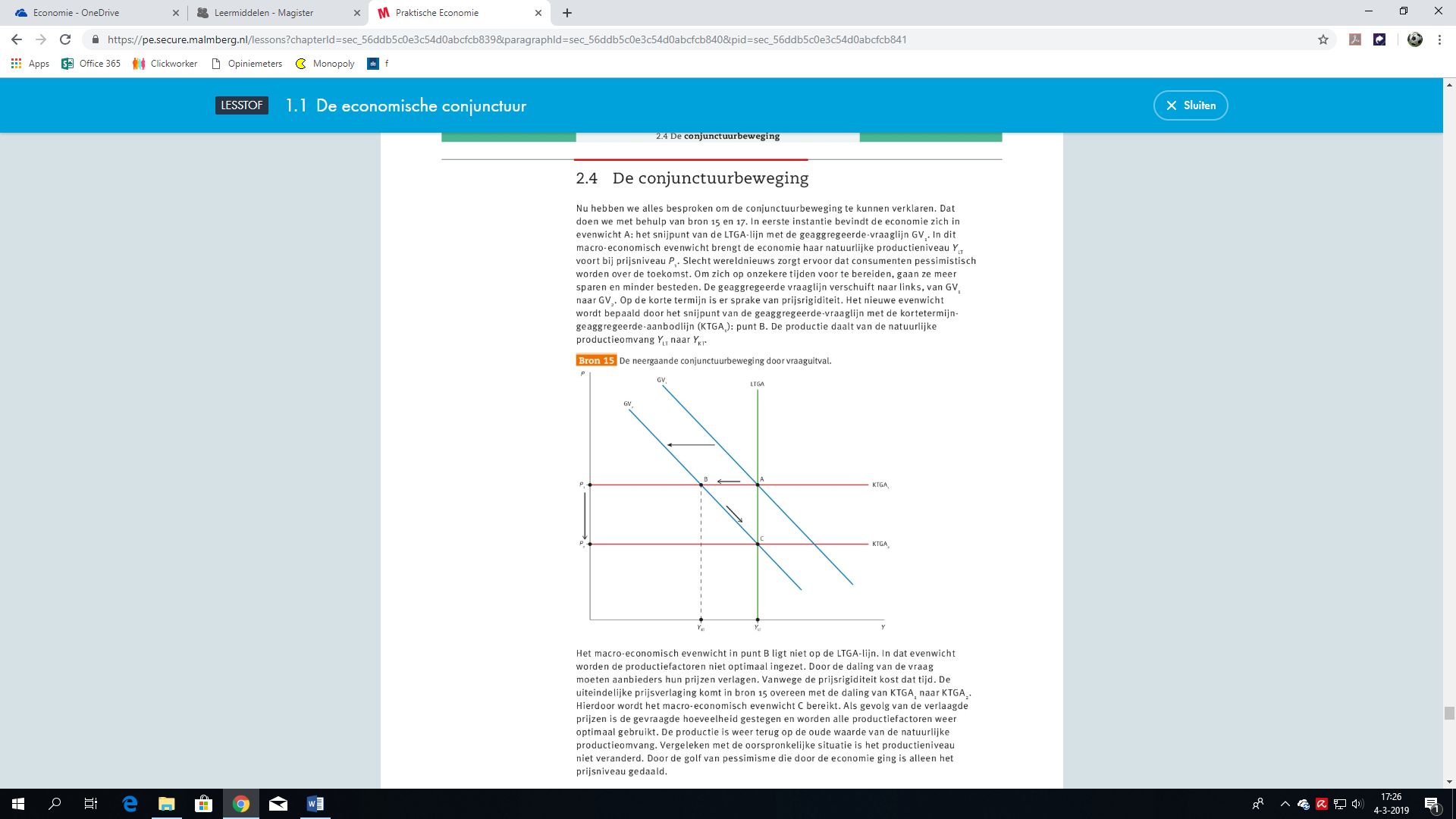 Uitleg grafiek: externe schok  vraag daalt  van A naar B. Op termijn daalt het prijsniveau (o.a. vraag arbeid daalt  lonen dalen  produceren goedkoper). Dalende prijs  van B naar C.Er is dus een afwijking van de natuurlijke productieomvang: de conjunctuurbeweging.Anticyclisch beleid: dempt conjunctuurbeweging (meer overheidsbestedingen of lagere belastingen bij laagconjunctuur  hoger financieringstekort  hogere staatsschuld)Procyclisch beleid: versterkt conjunctuurbewegingInverdieneffecten: investering overheid wordt meteen voor een deel terugverdiend (hogere belastingontvangsten)Uitverdieneffecten: bezuiniging leidt tot extra verliezen (lagere belastingontvangsten, meer sociale uitkeringen)Ook kunnen er structurele aanpassingen (structuurkant/productiekant)  gedaan worden om de economie te stimuleren, zoals verbetering van de internationale concurrentiepositie: de mate waarin bedrijven in staat zijn te concurreren met het buitenland (bepaald door prijs en kwaliteit producten):Beteugeling inflatieLoonmatiging (kosten dalen  prijzen dalen)Verhoging arbeidsproductiviteit (kosten dalen  prijzen dalen)automatische stabilisatoren: mechanismen die de conjunctuurbeweging dempen:Sociale uitkeringen (bestedingen dalen minder)Progressief belastingstelsel (relatief minder belasting  bestedingen dalen minder)Monetair beleid ECB:WisselkoersbeleidGeldhoeveelheidsbeleidRentebeleidTaken ECB:Toezicht op monetaire infrastructuur (zorgen dat iedereen veilig, vlot en makkelijk kan betalen)Toezicht op aanbieders van financiële producten (bankvergunningen, zorgen dat spaarders weinig risico lopen)Depositogarantiestelsel: spaargelden zijn tot een maximum gegarandeerdDekkingsgraad: kapitaalomvang als percentage van alle huidige en toekomstige pensioenverplichtingenWisselkoersbeleidappreciatie: stijging wisselkoers (waardestijging t.o.v. andere valuta)depreciatie: daling wisselkoers (waardedaling t.o.v. andere valuta)variabele/zwevende wisselkoers: bepaald door vraag en aanbodvaste wisselkoers: vastgesteld door centrale bankCentrale bank beïnvloedt wisselkoers:Munt verkopen of aankopen op valutamarkt (vraag of aanbod stijgt)Rente beïnvloeden (rente stijgt  aantrekkelijk voor buitenlandse beleggers  vraag euro’s stijgt  wisselkoers euro stijgt)Zwevende wisselkoers zorgt voor evenwichtige betalingsbalans:inkomstenkant: vraag euro’suitgavenkant: aanbod euro’spositief saldo betalingsbalans  appreciatie euro  export daalt, import stijgt  betalingsbalans in evenwichtZwevende wisselkoers werkt dempend: conjunctuur VK verslechtert  minder import uit eurogebied  vraag euro’s daalt  depreciatie euro  export stijgt weer  vraag euro’s stijgtVoordeel vaste wisselkoers: geen wisselkoersrisico (minder onzekerheid bij handelen met buitenland  bevorderlijk voor internationale handel)ECB probeert koers euro niet aan te passen:Geen vaste verhouding euro en andere muntenPrioriteit is prijsstabiliteitWisselkoersbeleid is minder belangrijk, want meeste handel is binnen EUGeldhoeveelheidsbeleidIndirecte beïnvloeding M: rentebeleidDirecte beïnvloeding M: opkopen staatsobligaties (kwantitatieve verruiming)Monetaire expansie (geldschepping): vergroten maatschappelijke geldhoeveelheidVerkeersvergelijking van Fisher: M x V = P x T of YM = maatschappelijke geldhoeveelheidV = omloopsnelheid van geld (constante): aantal keer per jaar dat munten en bankbiljetten gemiddeld worden gebruikt om goederen en diensten te kopenP = prijsniveau goederen en dienstenY = reëel nationaal inkomen (productie in hoeveelheden)T = aantal transactiesDeze vergelijking geeft het verband tussen de waarde van de productie (reële economie) en monetaire kant van de economie.Als M stijgt:Korte termijn: prijsrigiditeit, dus productie stijgtLange termijn: economie terug op langetermijngroeipad (productie daalt weer), prijzen gestegen (M heeft geen invloed op natuurlijke productieomvang)neutraliteit van geld: vergroting M leidt op lange termijn alleen tot inflatie (geen invloed op nationaal inkomen)Rentebeleidreporente: rente waartegen handelsbanken geld lenen bij de ECBzero lower bound: ondergrens nominale rente vanwege bestaan chartaal geldErg lage rente leidt tot liquiditeitsval: situatie waarbij vergroting M geen effect meer heeft.Er is dan geen verschil meer tussen obligaties en chartaal geld, dus deze zijn onderling inwisselbaar. Het opkopen van staatsobligaties leidt dan niet meer tot een vergroting van de maatschappelijke geldhoeveelheid. Mocht M wel stijgen, zal dit geld niet worden besteed, maar inactief gehouden. V daalt dan, waardoor P x T gelijk blijft en de economie dus niet wordt gestimuleerd.